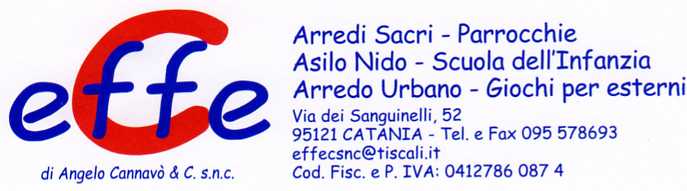 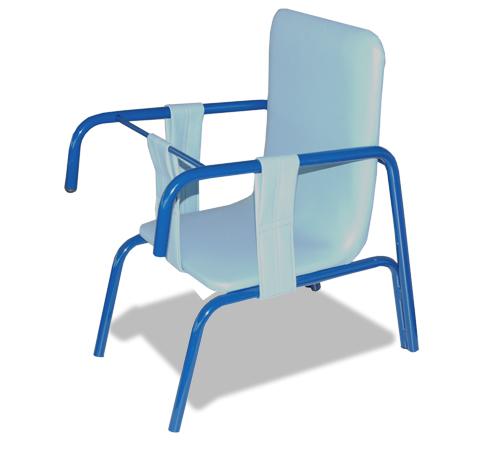 Descrizione:Seggiolina realizzata in tubo d'acciaio diametro 18mm. verniciato a polveri epossidiche di colore blu. Lescocche sono realizzate in massello e rivestite inVinpelle azzurra con cinghietta centrale salvabimbo.Tipi di scuola: nidoCodice: ES33002Categoria: Sedie per bambini
